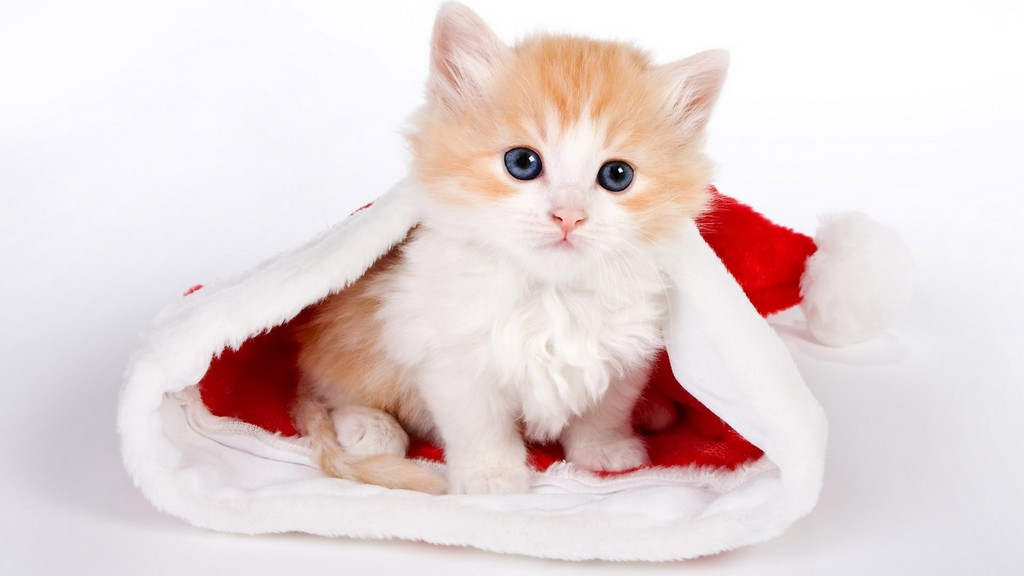 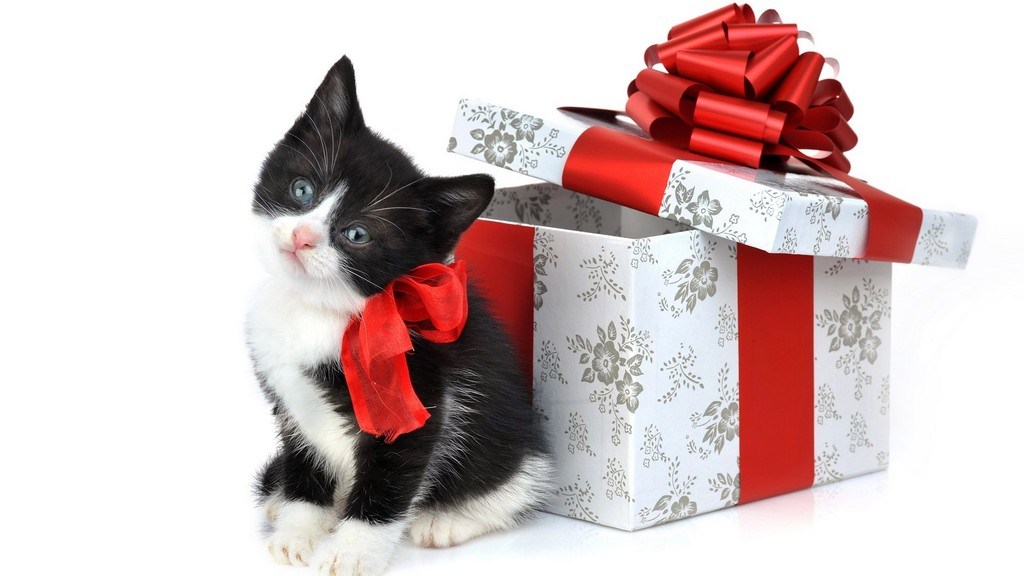 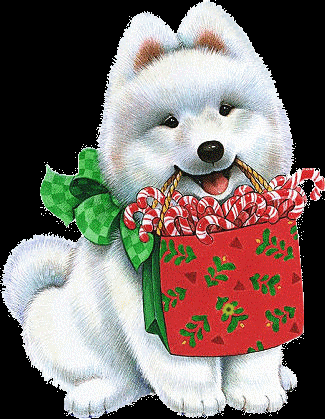 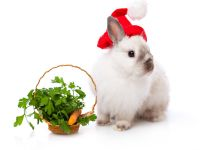 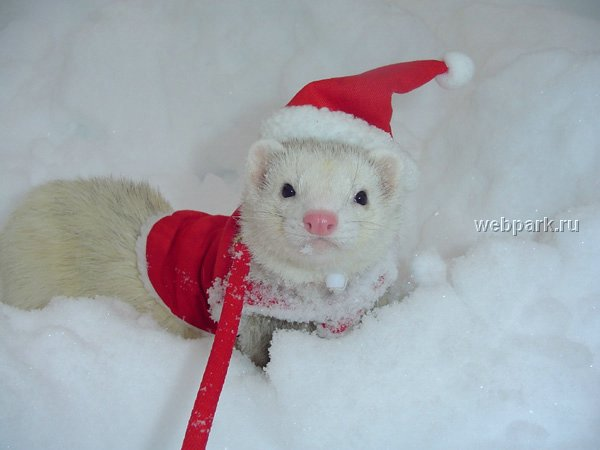 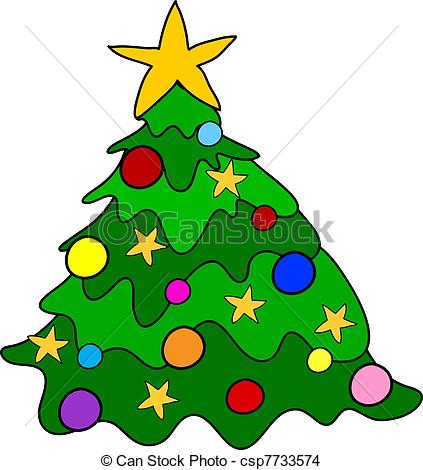 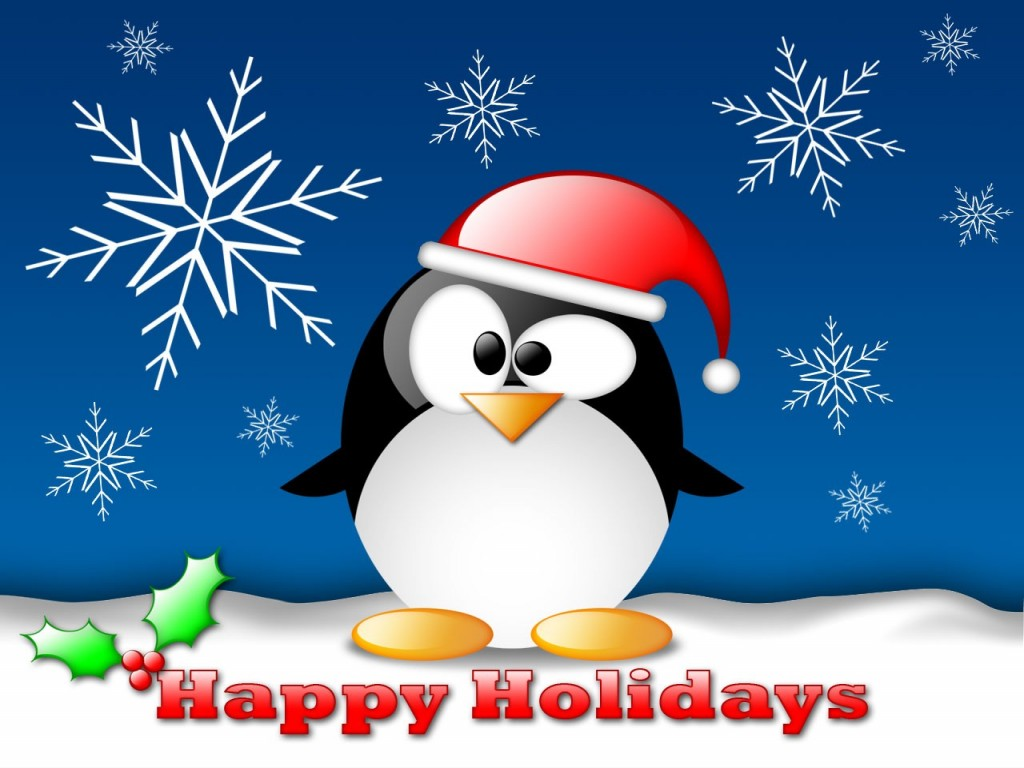 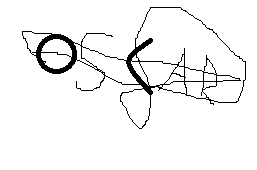 Me gusta pasar la navidad con tigo         aunque estamos a distancia a vecespero cuando estamos juntos lo pasamos muy bien